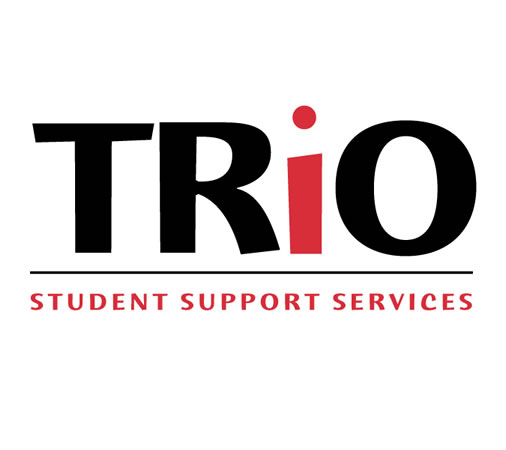 PARTICIPANT  APPLICATIONPlease indicate which program you are applying to.□ SSS – Teacher Prep   STEP 1:	Please answer the following questions about yourself.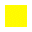    STEP 2:	Please answer the following questions about yourself.   STEP 3:	Please answer the following question about yourself.   STEP 4:	Please answer the following questions about your parents and about yourself.   STEP 5:	 Please answer the following questions about yourself.   STEP 6       You must answer the following questions about yourself if you are at least 24 years old or you answered YES to any question in STEP 5.       Your parent(s) must answer the following questions about themselves if you are less than 24 years old and you answered NO to all questions in STEP 5.   STEP 7       Please read the following statement and then sign and date below it. If you (the student) are less than 24 years old and answered NO to all the       questions in STEP 5, your parent or legal guardian must also read the following statement and then sign and date below it.a.	What is your name?b.	What is your mailing address?Street Address                                                                                                                            Apt. #City                                                                   			 State                               Zip      c.	What is your home phone number?d.	What is your cell phone number?e.	What is your work phone number?f.	What is your e-mail address?                                                                                                                      @a.	What is the name of the college you attend? (if applicable)a.	What is the name of the college you attend? (if applicable)a.	What is the name of the college you attend? (if applicable)b.	What is your student ID number? 
(if applicable)b.	What is your student ID number? 
(if applicable)b.	What is your student ID number? 
(if applicable)c.	What is your social security number?c.	What is your social security number?c.	What is your social security number?d.	What is your birthdate?d.	What is your birthdate?d.	What is your birthdate?e. Are you Hispanic or Latino?e. Are you Hispanic or Latino?YESNONONOf.	What is your race?
(Please check all boxes that describe you.)American Indian or Alaska NativeAmerican Indian or Alaska NativeAmerican Indian or Alaska NativeAsianBlack or African
 AmericanNative Hawaiian or other Pacific IslanderNative Hawaiian or other Pacific IslanderWhiteWhiteWhiteWhiteg.	What is your gender?FemaleFemaleFemaleMaleMaleMalea. Are you a U.S. citizen? YESNO, but I am a Permanent Resident. 

My Permanent Resident Alien Number is:NO; I am not a U.S. citizen, and I am not a permanent resident. 
a.	Has your mother received/earned a 4-year college degree?YESNOb.	Has your father received/earned a 4-year college degree?YESNOc.	Which parent did you regularly reside with and receive support from during your childhood (i.e., until you were 18 years old)? 
(Please check only one box.)Both Mother and Father Neither Mother nor FatherMother onlyFather onlya.	Are you married? YESNOb.	Do you have children or other dependents (other than a spouse) who receive more than half of their support from you?YESNOc.	At any time since reaching 13 years of age, were you an orphan, in foster care, or a ward of the court?YESNOd.	Prior to reaching 18 years of age, were you an emancipated minor or did you have a court-appointed legal guardian?YESNOe.	Are you serving on active duty (for other than training purposes) in the U.S. Armed Forces?YESNOf.	Are you a U.S. Armed Forces veteran who was on active duty & was released under a condition other than dishonorable?YESNOg.	Are you in college and working on a master’s (e.g., M.A., M.S.), professional (e.g., M.D., J.D.), or doctoral degree?YESNOh.	Are you less than 18 years of age and have no parent or guardian?YESNOi.	Are you homeless (i.e., you lack a fixed, regular, & adequate nighttime residence) or are at risk of becoming homeless?YESNOj. Do you have a documented disability? (must be registered with TAMUCC DS or provide documentation)YESNOa.	What is the total number of persons (including you) in your family?a.	What is the total number of persons (including you) in your family?a.	What is the total number of persons (including you) in your family?b.	What was your family’s taxable (not total) income from the last calendar year?
(Please check only one box. Then, provide the requested income information.)My family’s taxable (not total) income from the last calendar year was:Note: Taxable income can be found on the federal income tax return. 
On IRS Form 1040, see line 43.  
On IRS Form 1040A, see line 27. 
On IRS Form 1040EZ, see line 6.b.	What was your family’s taxable (not total) income from the last calendar year?
(Please check only one box. Then, provide the requested income information.)My family did not file a federal income tax return for the last calendar year. My family’s total income from the last calendar year was:b.	What was your family’s taxable (not total) income from the last calendar year?
(Please check only one box. Then, provide the requested income information.)My family had no taxable income during the last calendar year.My family had no taxable income during the last calendar year.My family had no taxable income during the last calendar year.By signing this application, I attest that all the information on this application is true.  Moreover, I authorize the release of the student’s official academic records to the TRIO Student Support Services (SSS) project at Texas A&M University-Corpus Christi, understanding that the information in these records will be used only to assess the student’s need for TRIO program services, discern the student’s educational progress, evaluate the effectiveness of TRIO program activities, and fulfill TRIO program-reporting requirements. Finally, I authorize this SSS project to use the student’s name, statements and likeness, without charge, for promotional purposes in the project’s publications, advertising, video, and other formats.FOR OFFICEUSE ONLYThe 20___ federal TRIO programs annual low-income level for a family unit with _______ members is:.Notes: A determination of independence based on YES responses to question 5h or 5i must be supported by an attached statement that is completed and signed by a LEA liaison, RHYA director/designee, or ESG director/designee.If the applicant is a college student for whom a financial aid administrator has made a documented determination of independence, a statement from a financial aid administrator must be signed and attached.(cf., §1087vv(d))If the applicant is a dependent college student and no parent signature appears on this document, parent-income information from another source must be attached for any determination of LI status to be valid (§1070a–11 (e)(1)(B-D))..Notes: A determination of independence based on YES responses to question 5h or 5i must be supported by an attached statement that is completed and signed by a LEA liaison, RHYA director/designee, or ESG director/designee.If the applicant is a college student for whom a financial aid administrator has made a documented determination of independence, a statement from a financial aid administrator must be signed and attached.(cf., §1087vv(d))If the applicant is a dependent college student and no parent signature appears on this document, parent-income information from another source must be attached for any determination of LI status to be valid (§1070a–11 (e)(1)(B-D))..Notes: A determination of independence based on YES responses to question 5h or 5i must be supported by an attached statement that is completed and signed by a LEA liaison, RHYA director/designee, or ESG director/designee.If the applicant is a college student for whom a financial aid administrator has made a documented determination of independence, a statement from a financial aid administrator must be signed and attached.(cf., §1087vv(d))If the applicant is a dependent college student and no parent signature appears on this document, parent-income information from another source must be attached for any determination of LI status to be valid (§1070a–11 (e)(1)(B-D)).